Esercizio 1) DL2 p258Un selettore di velocità ha il campo magnetico di modulo 0.2T perpendicolare ad un campo elettrico di modulo 0.4MV/m.a) Quale deve essere la velocità della particella per poterlo attraversare senza deflessione?Che energia devono avere b) protoni e c) elettroni per attraversarlo senza deflessioni?R: 2*106 m/s b) 20.9 keV c) 11.4 eV)Esercizio 2) DL2 p259Un elettrone con energia cinetica di 2.5 keV si muove orizzontalmente in una regione dello spazio dove esiste un campo elettrico rivolto verticalmente verso il basso di 10kV/m. Qual'è il modulo e la direzione del campo magnetico che permetterebbe all'elettrone di continuare a muoversi orizzontalmente?R: 3.4*10-4TEsercizio 3) DL2 p260Un filo con una massa per unità di lunghezza di 0.500 g/cm porta una corrente di 2.0 A diretta verso sud. Quali sono la direzione e il modulo del campo magnetico minimo necessario per sollevare il filo?R: B>> 245 mT, diretto da ovest verso estEsercizio 4) DL2 p261Una particella alfa (q=+2e, m = 4.0 u) si muove su un cammino circolare di raggio 4.50 cm in un campo magnetico di intensità B=1.2T. Si calcoli a) la sua velocità b) il suo periodo di rivoluzione c) la sua energia cinetica in eV d) la d.d.p. alla quale dovrebbe essere sottoposta per raggiungere questa energia.R: a) 2.6*106 m/s b) 1.1* 10-7 s c) 1.40 *105 eV, 70 kVEsercizio 5) DL2 p262In uno spettrometro di massa uno ione di carica +e viene accelerato da una d.d.p. di 1 kV prima di entrare in una zona in cui è presente un campo B verticale di 80 mT. Lo ione compie una traiettoria semicircolare di diametro d = 1.625 m. Trovare la massa dello ione in unità di massa atomicaR: 203.6 uEsercizio 6) FLM p854Si consideri il circuito mostrato in figura. Il lato AB di lunghezza L=4 cm è libero di scorrere senza attrito su una guida orizzontale. Il circuito è immerso in un campo magnetico esterno B=0.1T ad esso perpendicolare e uscente rispetto a chi guarda. Se nel circuito viene fatta passare la corrente i=3A nel verso indicato in figura, si calcoli la forza che bisogna applicare al lato AB affinchè rimanga in quiete.R: Fm=1.2*10-2 N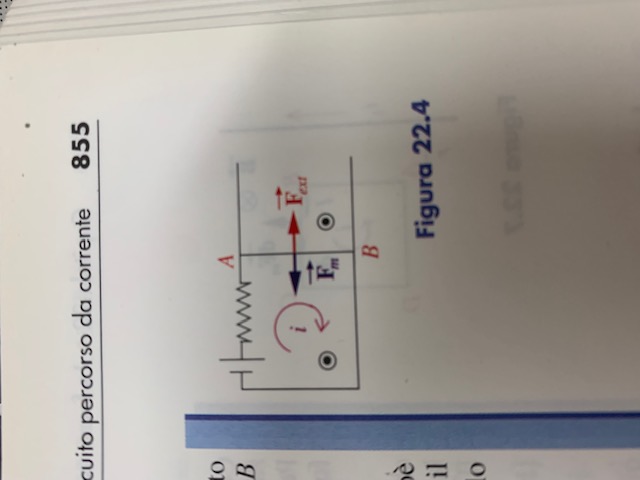 Esercizio 7) FLM p863Si consideri uno spettrometro di massa in cui agisce un campo magnetico costante B=0.15 T. Trovare il diametro della traiettoria circolare delle seguenti particelle, tutte accelerate fino ad avere un'energia cinetica di 1keV:a) atomo di idrogeno ionizzato (mp=1.67*10-27 kg, q=1.6*10-19 C) b) atomo di He, ionizzato una volta c) particella alfa (nucleo di He)a) 6.09 cm b) 12.18 cm c) 6.09 cmEsercizio 8) DL2 p263Un fascio, composto di ioni positivi di cloro (differenti isotopi ma tutti di carica +e) viene inviato con velocità inziale v in una regione dello spazio dove esiste un campo magnetico B ortogonale a v. Differenti isotopi compiono traiettorie differenti: alcuni di essi percorrono una circonferenza di diametro D1, altri di diametro D2. Determinare il numero di neutroni presenti nei due tipi di isotopi.Dati: v=2*104 m/s, B=0.1T, e=1.6*10-19C, m(p) = m(n) = 1.66*10-27 Kg, Z(Cl)=17, D1=14.54 cm, D2=15.36cmR: n1= 18, n2=20Esercizio 9) DL2 p264Un filo di lunghezza 1m si muove alla velocità di 2m/s perpendicolarmente a un campo magnetico di 0.5T. Si calcoli la d.d.p. ai capi del filo. Se gli estremi del filo sono connessi in modo che si possa formare un circuito di resistenza 6 Ohm, quanta potenza occorre fornire al filo per mantenerlo a velocità costante? Si noti che la parte restante del circuito è posta all'esterno del campo B.R: 0.167 WEsercizio 10) DL2 p271Un lungo conduttore cilindrico con raggio interno a =2.0 cm e raggio esterno b= 4.0 cm è percorso da una corrente continua con densità di corrente pari a K=C*r2, con C=3.0 *106 A/m2 (r in metri). Trovare il campo B in un punto distante 3.0 cm dall'asse del cilindro.R: 2*10-5 TEsercizio 11) DL2 p272Un filo conduttore rettilineo molto lungo è percorso da corrente di intensità 20.0 A. Un elettrone, che dista 1.0 cm  dal centro del filo, si muove alla velocità di 5.0 *106 m/s. Si trovi la forza agente sull'elettrone (in modulo direzione e verso). quando esso:a) si allontana dal filo secondo una direzione perpendicolare ad essob) si muove parallelamente al filo nel verso della correntec) si muove in una direzione perpendicolare al filo e tangente a una circonferenza con il centro sul filo.R: a) 3.2*10-16 N (direzione opposta a corrente) b) 3.2*10-16 N, nella direzione perpendicolare al filo e nel verso opposto a esso c) 0Esercizio 12) FLM2 p831Due fili conduttori rettilinei infiniti e paralleli distano 2d=60cm. Essi sono percorsi dalle correnti i1=3.0A e i2=1.5A dirette nello stesso verso. Scegliendo l'asse x ortogonale ai fili e ponendo l'origine nel punto intermedio tra essi, in modo che il filo 1 si trovi in x1=-d=-30cm e il filo 2 in x2=d=30 cm determinare:a) il punto lungo l'asse x dove il campo magnetico B si annullab) il modulo del campo B nell'origine e dire se è entrante o uscente dal foglio.R: a) x=10 cm b) 1.1*10-6 T, uscenteEsercizio 13) DL2 p273Nel modello del 1913 dell'atomo di idrogeno di Bohr un elettrone ruota attorno a un protone ad una distanza di 5.29*10-11m con una velocità di 2.19*106 m/s. Calcolare il campo magnetico prodotto dal moto dell'elettrone nella posizione del protoneR: 13.1 TEsercizio 14) (SJF p 523)Una bobina rettangolare di dimensioni 5.40 cm x 8.5 cm consiste di 25 spire di filo conduttore. La bobina è percorsa da una corrente di 15.0 mA. Un campo magnetico di 0.350 T viene applicato parallelamente al piano della bobina. A) Calcolare il modulo del momento di dipolo magnetico della bobina.B) Qual'è il modulo del momento delle forze che agisce sulla bobina?R: a) 1.72*10-3 A*m2 b) 6.02*10-4 N*mEsercizio 15) DL2 p284Un solenoide superconduttore è costruito per generare un campo magnetico di 10.0 T. a) se l'avvolgimento del solenoide è costituito da 2000 spire/m qual'è la corrente richiesta? b) quale forza per unità di lunghezza è esercitata da questo campo magnetico sulle spire del solenoide?R: a) 3.98*104 A b) 3.98*104 NEsercizio 16) DL2 p 285Un lungo solenoide ha 100 spire ogni cm ed è percorso da una corrente I. Un elettrone si muove all'interno del solenoide su di una circonferenza di 2.30 cm di raggio, perpendicolare all'asse del solenoide. La velocità dell'elettrone è di 0.0460 C. Trovare la corrente nel solenoide.R: 271 mAEsercizio 17) DL2 p286In un solenoide di lunghezza d=40cm, composto da 160 spire, circola una corrente di 5A. Si calcoli il valore della forza esercitata dal campo magnetico su un elettrone (e=1.6*10-19 C), viaggiante alla velocità v= 3*108 m/s, nei due casi:a) l'elettrone si muove in direzione parallela all'asse del solenoideb) l'elettrone si muove in direzione ortogonale all'asse del solenoideSi indichi la traiettoria dell'elettrone nei due casiR: a) F=0 linea retta b) F=1.2*10-14 N, circonferenzaEsercizio 18) DL2 p296Una corrente I=I0cos(omega*t) passa in un solenoide di area 10 cm2 con 105 spire per metro. La frequenza è di 60 Hz e I0=10A. Una piccola bobina viene usata per misurare la variazione di flusso. Essa ha area di 20cm2, contiene 10 spire e viene avvolta intorno al solenoide in modo che i due avvolgimenti siano concentricia) Quale è la forze elettromotrice indotta nella sonda?b) Se la sua resistenza è di 5 Ohm quanto vale la corrente indotta?R: a) 4.73sin(omega*t) V b) 0.95 sin(omega*t) AEsercizio 19) DL2 p 297Un lungo solenoide S è percorso da una corrente I=1.5 A. Il suo diametro è D=3.2 cm. Nel suo centro poniamo una bobina C di diametro 2.1 cm costituita da 130 spire strettamente avvolte. La corrente nel solenoide viene ridotta a zero a ritmo costante in un intervallo di tempo di 25ms.  Trovare la f.e.m indotta nella bobina interna mentre la corrente del solenoide sta variando. R: 75.5 mVEsercizio 20) DL2 p301Due spire circolari coplanari e concentriche hanno raggio rispettivamente di a =1 cm e b = 50 cm. Nella spira più esterna circola una corrente sinusoidale del tipo I(t)=I0sin(omega*t) di periodo T=10ms. Tenendo in considerazione che a<<b calcolare la f.e.m. indotta nella spira piccola al centro. Sapendo che la spira interna presenta una resistenza complessiva di 124 mOhm, calcolare la corrente circolante nella spira.I=0.5AR: f.e.m. 1microA*cos(omega*t)